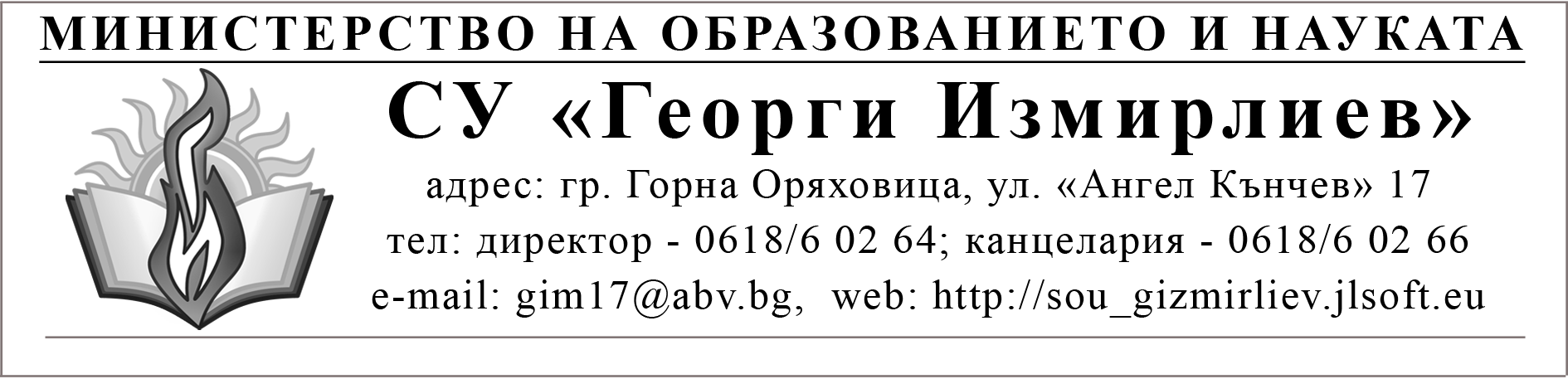 Г Р А Ф И Кза консултации през втория учебен срок на учебната 2019/2020 годинаУтвърдил:      Директор.....................................                          /Криси Аврамова/№УчителУчебен предмет/учебни предметиДенНачален часСтая1Криси АврамоваГеография и икономикаПонеделник13:403122Росица РачеваМатематикаСряда14:302113Петя МинковаЧовекът и обществотоПонеделник14:303034Йорданка КушеваБългарски език и литератураСряда14:302135Росица ИвановаБългарски език и литератураВторник14:30986Марияна КироваБългарски език и литератураВторник14:303137Светла ДимитроваБългарски език и литератураВторник14:303178Мария ТрифоноваБългарски език и литератураВторник14:303109Мария АлипиеваБългарски език и литератураПонеделник13:3010510Никола ВеличковАнглийски езикСряда14:3031111Румяна ДимитроваАнглийски езикВторник13:20Тъкачество12Александър АлександровАнглийски езикСряда14:3021313Виолета КожухароваИспански езикВторник14:3021714Елица БилеваАнглийски езикЧетвъртък14:3020315Полина ЙордановаАнглийски езикСряда14:3031016Милена ГърчеваАнглийски езикПонеделник13:409817Валентина ТодорановаАнглийски езикВторник14:3031818Елина КабакчиеваНемски езикПетък14:3031219Надка ДолнооряховаМатематикаЧетвъртък14:3031620Мария ДимитроваМатематикаЧетвъртък14:3021321Росица ХристоваМатематикаСряда14:3021422Кремена ПетърчеваМатематика, Информационни технологииПонеделник14:3040323Тихомира КирацоваИнформатика, Информационни технологииПетък14:3040124Цветелина НиколоваИнформационни технологииВторник14:3040425Десислава КостадиноваИнформатика, Информационни технологииПонеделник14:3040226Валентина ДамяноваФизика и астрономия, Човекът и природатаПонеделник14:3010527Галина КънчеваХимия и опазване на околната средаПонеделник14:3021628Галина ИвановаБиология и здравно образование, Човекът и природатаПонеделник14:30Технологичен кабинет29Диляна ГрозеваБиология и здравно образованиеХимия и опазване на околната средаВторник14:3021130Явор ГеновИстория и цивилизации, География и икономикаВторник14:3010531Любомир СтоевФилософия, История и цивилизацииСряда14:3021632Милена МинчеваИстория и цивилизацииВторник14:3021333Санка АврамоваГеография и икономикаВторник14:3031434Димо ИвановИзобразително изкуство20935Аспарух КостовМузикаЧетвъртък14:3030936Йордан ДимитровФизическо възпитание и спортПонеделник13:30СС37Мариета ЧолаковаФизическо възпитание и спортВторник14:30НС38Светлозар БаждаровФизическо възпитание и спортПонеделник12:00НС39Любимка ВладоваТехнологии и предприемачествоИнформационни технологииЧетвъртък13:409440Кремена ЯнковаТехнологии и предприемачествоИнформационни технологииЧетвъртък13:409341Славка СтефановаЧетвъртък12:1010342Йоланда ИвановаВторник12:1010243Светлана ТончеваПонеделник12:1020844Полина РусеваПонеделник12:1030845Милена ИвановаПетък12:3020546Валентина СтоеваПетък12:3030547Мая ИвановаПетък12:3030448Блажо БлажевСряда13:2030149Светла СтояноваЧетвъртък12:3030750Светла КапниловаСряда13:1530651Ива КуцароваПонеделник13:1530252Венцислав ВеличковЧетвъртък12:3020453Мария НиколоваВторник12:2020754Лидия БлажеваВторник12:2020655Кремена ЕнчеваВторник12:1510156Ваня РадеваВторник12:20202